Digital Solutions 2019 v1.2IA3 assessment instrumentProject - folio (25%)Assessment objectives This assessment instrument is used to determine student achievement in the following objectives:1. recognise and describe key elements of an application, components of data exchange systems, and data security processes  2. symbolise and explain data interface, structures and specifications; data flow relationships within and between systems; and digital methods of exchanging data3. analyse a data exchange problem and information related to data security4. determine data exchange system requirements, a security strategy for data, and prescribed and self-determined criteria5. synthesise information and ideas to determine selected data, algorithms and coded components of data exchange solutions6. generate components of the data exchange solution7. evaluate impacts, coded components and a data exchange solution against prescribed and self-determined criteria to make refinements and justified recommendations8. make decisions about and use mode-appropriate features, written language and conventions for a technical audience. StimulusTechnical specificationsIdentificationBrisbane City Council runs a range of classes, workshops, activities and events in Brisbane. These events are dynamically listed on the What’s On experience of the Brisbane City Council website and can be accessed via live feed.  Sometimes, when an event can attract a large crowd, accessing traffic and road condition information can be useful to assist residents in planning their outings.A proof of concept is required to demonstrate the planning and data transfer functionality of a new web application for local Brisbane residents. A new web application for Brisbane residents will allow them to: connect with other registered residentsuse API datasets (QLD Traffic and Brisbane City Council Events)upload a geotagged photo of the attended event, and ‘tag’ fellow registered residents who may also be part of / associated with the photo, for their viewing leisure incorporate a ‘comment post’ system that allows a registered resident to post comments on site content (whether it be an event or traffic conditions)The proof of concept involves: developing a low-fidelity prototype of the web application for local residents generating the data exchange component that simulates exchange of data between two digital systems (data server and web application). The solution will receive data in one format and programmatically transform it into another format for sharing and displayingevaluating impacts and making recommendations for improving data security during transfer developing a video to demonstrate data transfer functionality.InteractionsProto-personas have been developed for potential users of the web application (see Figure 1 below).Figure 1: User profiles for the new web applicationComponent SpecificationsDataThe new web application must:incorporate dynamic event dataprovide dynamic data feeds of up-to-date events and resource informationuse publicly available web API datasets fromUpcoming Brisbane City Council Events
https://www.data.brisbane.qld.gov.au/data/dataset/brisbane-city-council-events Queensland Traffic
https://qldtraffic.qld.gov.au/more/Developers-and-Data/index.html enable users to view information.The web application must:connect to each API datasetreceive data in one format and programmatically transform it into another format and display the datadisplay the contents of each dataset onthe same webpage (where specified below)separate pages (where specified below)include relevant headings for each column of datadisplay only the following data from the Upcoming Brisbane City Council EventsEvent summary informationLocation, start time, end time, and dateMore information web linkRender any supplied image links as an image element on-screendisplay only the following data for the Queensland Traffic APIInformation or description of feature, road summary and postcodeDuration of impactDelay information (if any)Note:The Upcoming Brisbane City Council Events is provided free via external service Trumba without need for an API key.The Queensland Traffic API supplies a public API key that is limited to 100 requests per minute: "3e83add325cbb69ac4d8e5bf433d770b"User interface / experienceThe new web application must:be accessible on personal computers and mobile devices, though different web browsersallow users to customize their:profile picturepersonal details (username, suburb, email or phone)allow user to customize and access a quick list of their own followed or interested events or traffic conditions, taken from the datasets providedallow the user to take a geotagged photo, upload it and share it with other registered usersallow users to comment on particular events, photos or traffic conditions (these posts will be stored for later access).feature a responsive web interface.CodeThe new web application must include:an algorithm to retrieve and display the data from each APIcode to retrieve data from the APIcode accuracydata from each API will be displayed on the same webpage on the users customised ‘quick link list’data from each API can be displayed separately, for example in an individual category pagethe web application needs touse the two stated datasetsconnect to each datasetdisplay only the stated datainclude column headings for the dataefficient code.ReferencesBrisbane City Council 2018, ‘Whats-On’, https://www.brisbane.qld.gov.au/whats-on Brisbane City Council 2018, Live Event Feeds, https://www.data.brisbane.qld.gov.au/data/dataset/brisbane-city-council-events Department of Transport and Main Roads 2018, Developers and data, https://qldtraffic.qld.gov.au/more/Developers-and-Data/index.html Queensland Government 2016, Queensland Traffic API Specification, https://qldtraffic.qld.gov.au/media/more/qldtraffic-website-api-specification-V1-1.pdf Instrument-specific marking guideCriterion: Retrieving and comprehendingAssessment objectives1. recognise and describe key elements of an application, components of data exchange systems, and data security processes2. symbolise and explain data interface, structures and specifications; data flow relationships within and between systems; and digital methods of exchanging dataCriterion: AnalysingAssessment objectives3. analyse a data exchange problem and information related to data security4. determine data exchange system requirements, a security strategy for data, and prescribed and self-determined criteriaCriterion: Synthesising and evaluatingAssessment objectives5. synthesise information and ideas to determine selected data, algorithms and coded components of data exchange solutions6. generate components of the data exchange solution7. evaluate impacts, coded components and a data exchange solution against prescribed and self-determined criteria to make refinements and justified recommendationsCriterion: CommunicatingAssessment objectives8. make decisions about and use mode-appropriate features, written language and conventions for a technical audienceSubjectDigital SolutionsInstrument no.IA3TechniqueProject – folio Project – folio Project – folio UnitUnit 4: Digital impactsUnit 4: Digital impactsUnit 4: Digital impactsTopicsTopic 1: Digital methods for exchanging dataTopic 2: Complex digital data exchange problems and solution requirementsTopic 3: Prototype digital data exchangesTopic 1: Digital methods for exchanging dataTopic 2: Complex digital data exchange problems and solution requirementsTopic 3: Prototype digital data exchangesTopic 1: Digital methods for exchanging dataTopic 2: Complex digital data exchange problems and solution requirementsTopic 3: Prototype digital data exchangesConditionsConditionsConditionsConditionsDurationUp to 6 weeksUp to 6 weeksUp to 6 weeksModeMultimodalLengthLength:6-8 A3 pages1-2 A4 pages of code with annotations1-2 minute demonstration of the functionality of the data exchange solution by video recordingIndividual / groupIndividualOtherThe reference list and appendixes are not included in the page count.Schools implement authentication strategies that reflect QCAA guidelines.Resources availableComputersInternetStimulus (technical specifications)ComputersInternetStimulus (technical specifications)ComputersInternetStimulus (technical specifications)ContextContextContextContextWe live in a connected world that is increasingly embracing technologies, which enable real-time data to be collected and exchanged across interconnected devices and systems. Understanding and developing methods of securing data exchange between computer systems is extremely important for privacy.Federal, state and local government departments across Australia are adopting open data policies and increasingly provide access to, and encourage use of, open (publicly accessible) datasets. Open datasets, wearable technology, telemetry, smart homes, augmented and virtual reality, and sensors are being used across a variety of sectors to continuously monitor and track data and human activity.Governments encourage use of open datasets through competitions known as GovHacks, which involve developing innovative solutions that solve problems and create better outcomes for local communities. Small teams are formed and given access to thousands of open datasets, which they then ‘mash’ together to create web, mobile or augmented reality applications, as well as 3D printed visualisations. Each team creates a project page, proof of concept and a video explaining how the government data can be used.Brisbane City Council, for example, has an open data portal that is accessible to the public, which contains data on people of all ages.We live in a connected world that is increasingly embracing technologies, which enable real-time data to be collected and exchanged across interconnected devices and systems. Understanding and developing methods of securing data exchange between computer systems is extremely important for privacy.Federal, state and local government departments across Australia are adopting open data policies and increasingly provide access to, and encourage use of, open (publicly accessible) datasets. Open datasets, wearable technology, telemetry, smart homes, augmented and virtual reality, and sensors are being used across a variety of sectors to continuously monitor and track data and human activity.Governments encourage use of open datasets through competitions known as GovHacks, which involve developing innovative solutions that solve problems and create better outcomes for local communities. Small teams are formed and given access to thousands of open datasets, which they then ‘mash’ together to create web, mobile or augmented reality applications, as well as 3D printed visualisations. Each team creates a project page, proof of concept and a video explaining how the government data can be used.Brisbane City Council, for example, has an open data portal that is accessible to the public, which contains data on people of all ages.We live in a connected world that is increasingly embracing technologies, which enable real-time data to be collected and exchanged across interconnected devices and systems. Understanding and developing methods of securing data exchange between computer systems is extremely important for privacy.Federal, state and local government departments across Australia are adopting open data policies and increasingly provide access to, and encourage use of, open (publicly accessible) datasets. Open datasets, wearable technology, telemetry, smart homes, augmented and virtual reality, and sensors are being used across a variety of sectors to continuously monitor and track data and human activity.Governments encourage use of open datasets through competitions known as GovHacks, which involve developing innovative solutions that solve problems and create better outcomes for local communities. Small teams are formed and given access to thousands of open datasets, which they then ‘mash’ together to create web, mobile or augmented reality applications, as well as 3D printed visualisations. Each team creates a project page, proof of concept and a video explaining how the government data can be used.Brisbane City Council, for example, has an open data portal that is accessible to the public, which contains data on people of all ages.We live in a connected world that is increasingly embracing technologies, which enable real-time data to be collected and exchanged across interconnected devices and systems. Understanding and developing methods of securing data exchange between computer systems is extremely important for privacy.Federal, state and local government departments across Australia are adopting open data policies and increasingly provide access to, and encourage use of, open (publicly accessible) datasets. Open datasets, wearable technology, telemetry, smart homes, augmented and virtual reality, and sensors are being used across a variety of sectors to continuously monitor and track data and human activity.Governments encourage use of open datasets through competitions known as GovHacks, which involve developing innovative solutions that solve problems and create better outcomes for local communities. Small teams are formed and given access to thousands of open datasets, which they then ‘mash’ together to create web, mobile or augmented reality applications, as well as 3D printed visualisations. Each team creates a project page, proof of concept and a video explaining how the government data can be used.Brisbane City Council, for example, has an open data portal that is accessible to the public, which contains data on people of all ages.TaskTaskTaskTaskRead the technical specifications (stimulus material) and then present a proof of concept for a new web application for young people.  The new web application must provide:Local residents with a platform to share comments, photos and connect with friendsLocalised information about upcoming events, as well as traffic conditions.Document use of the Digital Solutions problem-solving process in responding to the problem and generate a component of the data exchange solution.The technical specifications provide further details about requirements for the new web application.Read the technical specifications (stimulus material) and then present a proof of concept for a new web application for young people.  The new web application must provide:Local residents with a platform to share comments, photos and connect with friendsLocalised information about upcoming events, as well as traffic conditions.Document use of the Digital Solutions problem-solving process in responding to the problem and generate a component of the data exchange solution.The technical specifications provide further details about requirements for the new web application.Read the technical specifications (stimulus material) and then present a proof of concept for a new web application for young people.  The new web application must provide:Local residents with a platform to share comments, photos and connect with friendsLocalised information about upcoming events, as well as traffic conditions.Document use of the Digital Solutions problem-solving process in responding to the problem and generate a component of the data exchange solution.The technical specifications provide further details about requirements for the new web application.Read the technical specifications (stimulus material) and then present a proof of concept for a new web application for young people.  The new web application must provide:Local residents with a platform to share comments, photos and connect with friendsLocalised information about upcoming events, as well as traffic conditions.Document use of the Digital Solutions problem-solving process in responding to the problem and generate a component of the data exchange solution.The technical specifications provide further details about requirements for the new web application.To complete this task, you must:To complete this task, you must:To complete this task, you must:To complete this task, you must:Part 1 – Research and investigationrecognise and describe key elements ofa data exchange application components of data exchange systemsdata security processessymbolise using mind maps and one or more of constructed sketches, annotated diagrams, images or screenshotsexplaindata interface, data structures and data specificationsdigital methods of exchanging dataanalyse the data exchange problem to identifythe data structures, including data input and output requirementsdata exchange methodsdetermine data exchange system requirementsevaluate against prescribed and self-determined criteria the most suitable process for exporting and importing data between the two digital systems.Part 2 – Data exchange solutionsymbolise using mind maps and one or more of constructed sketches, annotated diagrams, images or screenshots explaindata flow relationships within and between systems programming features and ideas using annotated code segments algorithms communicated in pseudocode determine prescribed and self-determined criteria synthesise data, algorithm and coded component ideas to generate a data exchange solution that stimulates the exchange of data between two digital systems; the solution will receive data in one format and programmatically transform it into another format for sharing/displaying evaluate theaccuracy of code after testing and identify errors and actions to make improvementsdigital data exchange solution against prescribed and self-determined criteriafunctionality, useability and efficiency of the components of the digital solutionmake refinements and justified recommendations for current and future improvements.Part 3 – Impactsrecognise and describe key elements ofrisks associated with storing and accessing data digital security strategies, including authentication and encryption strategiesanalyse a data security problem to identify risks to the systemdata security and privacydetermine a security strategy for dataevaluate against prescribed and self-determined criteria the impact of data transmission on personal, social and economic needsrecommend an appropriate strategy to increase data security.Part 1 – Research and investigationrecognise and describe key elements ofa data exchange application components of data exchange systemsdata security processessymbolise using mind maps and one or more of constructed sketches, annotated diagrams, images or screenshotsexplaindata interface, data structures and data specificationsdigital methods of exchanging dataanalyse the data exchange problem to identifythe data structures, including data input and output requirementsdata exchange methodsdetermine data exchange system requirementsevaluate against prescribed and self-determined criteria the most suitable process for exporting and importing data between the two digital systems.Part 2 – Data exchange solutionsymbolise using mind maps and one or more of constructed sketches, annotated diagrams, images or screenshots explaindata flow relationships within and between systems programming features and ideas using annotated code segments algorithms communicated in pseudocode determine prescribed and self-determined criteria synthesise data, algorithm and coded component ideas to generate a data exchange solution that stimulates the exchange of data between two digital systems; the solution will receive data in one format and programmatically transform it into another format for sharing/displaying evaluate theaccuracy of code after testing and identify errors and actions to make improvementsdigital data exchange solution against prescribed and self-determined criteriafunctionality, useability and efficiency of the components of the digital solutionmake refinements and justified recommendations for current and future improvements.Part 3 – Impactsrecognise and describe key elements ofrisks associated with storing and accessing data digital security strategies, including authentication and encryption strategiesanalyse a data security problem to identify risks to the systemdata security and privacydetermine a security strategy for dataevaluate against prescribed and self-determined criteria the impact of data transmission on personal, social and economic needsrecommend an appropriate strategy to increase data security.Part 1 – Research and investigationrecognise and describe key elements ofa data exchange application components of data exchange systemsdata security processessymbolise using mind maps and one or more of constructed sketches, annotated diagrams, images or screenshotsexplaindata interface, data structures and data specificationsdigital methods of exchanging dataanalyse the data exchange problem to identifythe data structures, including data input and output requirementsdata exchange methodsdetermine data exchange system requirementsevaluate against prescribed and self-determined criteria the most suitable process for exporting and importing data between the two digital systems.Part 2 – Data exchange solutionsymbolise using mind maps and one or more of constructed sketches, annotated diagrams, images or screenshots explaindata flow relationships within and between systems programming features and ideas using annotated code segments algorithms communicated in pseudocode determine prescribed and self-determined criteria synthesise data, algorithm and coded component ideas to generate a data exchange solution that stimulates the exchange of data between two digital systems; the solution will receive data in one format and programmatically transform it into another format for sharing/displaying evaluate theaccuracy of code after testing and identify errors and actions to make improvementsdigital data exchange solution against prescribed and self-determined criteriafunctionality, useability and efficiency of the components of the digital solutionmake refinements and justified recommendations for current and future improvements.Part 3 – Impactsrecognise and describe key elements ofrisks associated with storing and accessing data digital security strategies, including authentication and encryption strategiesanalyse a data security problem to identify risks to the systemdata security and privacydetermine a security strategy for dataevaluate against prescribed and self-determined criteria the impact of data transmission on personal, social and economic needsrecommend an appropriate strategy to increase data security.Part 1 – Research and investigationrecognise and describe key elements ofa data exchange application components of data exchange systemsdata security processessymbolise using mind maps and one or more of constructed sketches, annotated diagrams, images or screenshotsexplaindata interface, data structures and data specificationsdigital methods of exchanging dataanalyse the data exchange problem to identifythe data structures, including data input and output requirementsdata exchange methodsdetermine data exchange system requirementsevaluate against prescribed and self-determined criteria the most suitable process for exporting and importing data between the two digital systems.Part 2 – Data exchange solutionsymbolise using mind maps and one or more of constructed sketches, annotated diagrams, images or screenshots explaindata flow relationships within and between systems programming features and ideas using annotated code segments algorithms communicated in pseudocode determine prescribed and self-determined criteria synthesise data, algorithm and coded component ideas to generate a data exchange solution that stimulates the exchange of data between two digital systems; the solution will receive data in one format and programmatically transform it into another format for sharing/displaying evaluate theaccuracy of code after testing and identify errors and actions to make improvementsdigital data exchange solution against prescribed and self-determined criteriafunctionality, useability and efficiency of the components of the digital solutionmake refinements and justified recommendations for current and future improvements.Part 3 – Impactsrecognise and describe key elements ofrisks associated with storing and accessing data digital security strategies, including authentication and encryption strategiesanalyse a data security problem to identify risks to the systemdata security and privacydetermine a security strategy for dataevaluate against prescribed and self-determined criteria the impact of data transmission on personal, social and economic needsrecommend an appropriate strategy to increase data security.StimulusStimulusStimulusStimulusSee Technical specificationsSee Technical specificationsSee Technical specificationsSee Technical specificationsCheckpointsCheckpointsCheckpointsCheckpoints□ Term 3 Week 2: Submit data requirements, identification of algorithms and some code and user interface□ Term 3 Week 2: Submit data requirements, identification of algorithms and some code and user interface□ Term 3 Week 2: Submit data requirements, identification of algorithms and some code and user interface□ Term 3 Week 2: Submit data requirements, identification of algorithms and some code and user interface□ Term 3 Week 4: Complete draft submission□ Term 3 Week 4: Complete draft submission□ Term 3 Week 4: Complete draft submission□ Term 3 Week 4: Complete draft submission□ Term 3 Week 6: Final submission□ Term 3 Week 6: Final submission□ Term 3 Week 6: Final submission□ Term 3 Week 6: Final submissionCriterionMarks allocatedResultRetrieving and comprehendingAssessment objectives 1, 26AnalysingAssessment objectives 3, 47Synthesising and evaluatingAssessment objectives 5, 6, 78CommunicatingAssessment objective 84Total25Authentication strategiesAuthentication strategiesAuthentication strategiesStudents will provide documentation of their progress at indicated checkpoints.Students will provide documentation of their progress at indicated checkpoints.Students will provide documentation of their progress at indicated checkpoints.Students must acknowledge all sources.Students must acknowledge all sources.Students must acknowledge all sources.Students must submit a declaration of authenticity.Students must submit a declaration of authenticity.Students must submit a declaration of authenticity.The teacher will collect copies of the student response and monitor at key junctures.The teacher will collect copies of the student response and monitor at key junctures.The teacher will collect copies of the student response and monitor at key junctures.The teacher will conduct interviews or consultations with each student as they develop the response.The teacher will conduct interviews or consultations with each student as they develop the response.The teacher will conduct interviews or consultations with each student as they develop the response.ScaffoldingScaffoldingScaffoldingYour response must include:headings that organise and communicate the iterative phases of the Digital Solutions problem-solving processsource referencing, using the school’s in-text referencing stylefour A3 pages presenting research and investigations, including sample code on one A4 page (Part 1 — Research and investigation)three A3 pages presenting the web application, including sample code on one A4 page (Part 2 — Data exchange solution)one A3 page on impacts (Part 3 — Impacts).Your response must include:headings that organise and communicate the iterative phases of the Digital Solutions problem-solving processsource referencing, using the school’s in-text referencing stylefour A3 pages presenting research and investigations, including sample code on one A4 page (Part 1 — Research and investigation)three A3 pages presenting the web application, including sample code on one A4 page (Part 2 — Data exchange solution)one A3 page on impacts (Part 3 — Impacts).Your response must include:headings that organise and communicate the iterative phases of the Digital Solutions problem-solving processsource referencing, using the school’s in-text referencing stylefour A3 pages presenting research and investigations, including sample code on one A4 page (Part 1 — Research and investigation)three A3 pages presenting the web application, including sample code on one A4 page (Part 2 — Data exchange solution)one A3 page on impacts (Part 3 — Impacts).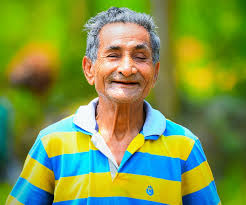 CostasLives in West End right near the cityDoesn’t drive, but congestion affects his area, as parking is restricted.Has a strong interest in cultural events and markets.Likes keeping in touch with his close friends, including his extended overseas family.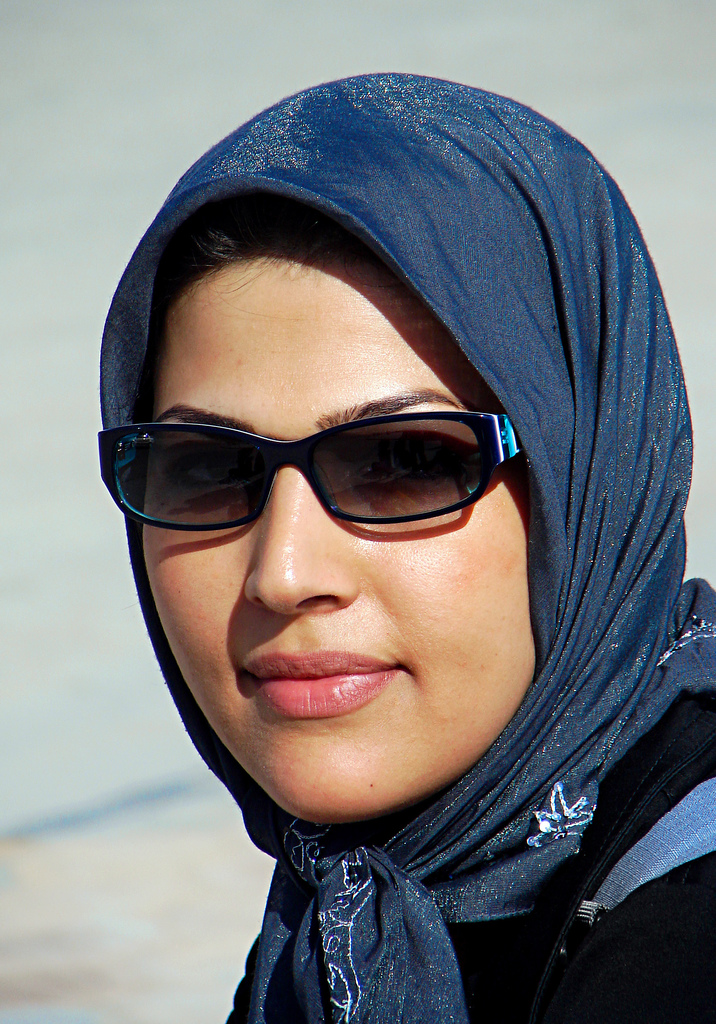 FreyaUniversity student studying engineeringVery science and mathematics oriented, and keen on arts events, as well as concerts and music eventsMostly uses public transport and cycles, although occasionally car pools with her university colleagues (for lectures)Has a very large network of friends from her University and Queensland schooling.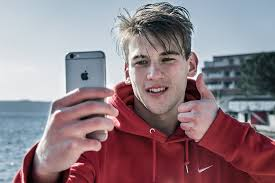 WayneWayne is 18 years old and works full time.He is heavily into the music scene, and loves night-time events.He likes to take “selfies” and post them online, where his mates like to engage in “banter”, which has been filtered in the past.Wayne drives his Toyota Supra sports car everywhere – it is his pride and joy.  He doesn’t use public transport, or cycling.The student work has the following characteristics:  Marksaccurate and discriminating recognition and discerning description of key elements of an application, components of data exchange systems, and data security processesadept symbolisation and discerning explanation of data interface, structures and specifications; data flow relationships within and between systems; and digital methods of exchanging data.5-6appropriate recognition and description of key elements of an application, components of data exchange systems, and data security processescompetent symbolisation and appropriate explanation of data interface, structures and specifications; data flow relationships within and between systems; and digital methods of exchanging data.3-4variable recognition and superficial description of elements of an application, components of data exchange systems, or data security processes variable symbolisation and superficial explanation of aspects of data interface, data flow relationships or digital methods of exchanging data.1-2does not satisfy any of the descriptors above.0The student work has the following characteristics:  Marksinsightful analysis of the data exchange problem and relevant information related to data security to identify the data structures, data exchange methods, risks to data and code components astute determination of data exchange requirements, security strategy for data, code for the data conversion program and essential prescribed and self-determined criteria.6-7considered analysis of the data exchange problem and relevant information related to data security to identify the data structures, data exchange methods, risks to data and code componentslogical determination of data exchange requirements, security strategy for data, code for the data conversion program and effective prescribed and self-determined criteria.4-5appropriate analysis of the data exchange problem and information related to data security to identify the data structures, data exchange methods, risks to data and code components reasonable determination of data exchange requirements, security strategy for data or code for the data conversion program and some criteria.2-3makes statements about aspects of the data exchange problem, data structures, data exchange methods, risks to data or code components vague determination of some data exchange requirements, security strategy for data and some criteria.1does not satisfy any of the descriptors above.0The student work has the following characteristics:  Markscoherent and logical synthesis of relevant information and ideas to determine selected data, algorithms and coded components of data exchange solutionspurposeful generation of efficient components of the data exchange solutioncritical evaluation of impacts, coded components and a data exchange solution against essential prescribed and self-determined criteria to make discerning refinements of code and astute recommendations justified by data.7-8logical synthesis of relevant information and ideas to determine data, algorithms and coded components of data exchange solutions effective generation of components of a data exchange solution reasoned evaluation of impacts, coded components and the digital data exchange solution against effective criteria to make effective refinements of code and considered recommendations justified by data.5-6simple synthesis of information or ideas to determine data, algorithms and coded components of data exchange solutions adequate generation of components of the data exchange solution feasible evaluation of impacts, coded components and a digital data exchange solution against some criteria to make adequate refinements of code and fundamental recommendations justified by data.3-4unclear combinations of information or ideas to determine data, algorithms or coded components of data exchange solutionssuperficial evaluation of impacts, or the digital data exchange solution, against criteria.1-2does not satisfy any of the descriptors above.0The student work has the following characteristics:  Marksdiscerning decision-making about, and fluent use ofwritten and visual features to communicate about a solutionlanguage for a technical audiencegrammatically accurate language structuresreferencing and project conventions.3-4variable decision-making about, and inconsistent use ofwritten and visual featuressuitable languagegrammar and language structuresreferencing or project conventions.1-2does not satisfy any of the descriptors above.0